PRE-APPLICATION STATEMENT OF INTENT (PASI)/ APPLICATION FORMPRE-ASSESSMENT STATEMENT OF INTENT (PASI)/ APPLICATION FORM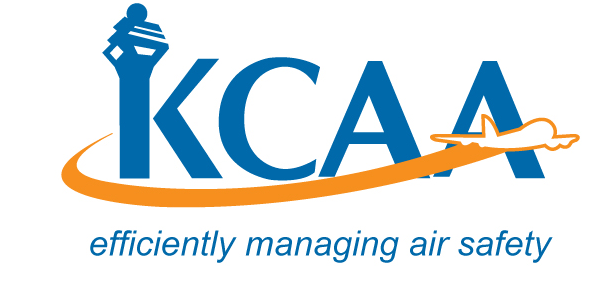 Form: AC-AWS006-1To be completed by an applicant for an Air Operator Certificate or Approved Maintenance Organisation or ATO.To be completed by an applicant for an Air Operator Certificate or Approved Maintenance Organisation or ATO.To be completed by an applicant for an Air Operator Certificate or Approved Maintenance Organisation or ATO.To be completed by an applicant for an Air Operator Certificate or Approved Maintenance Organisation or ATO.To be completed by an applicant for an Air Operator Certificate or Approved Maintenance Organisation or ATO.To be completed by an applicant for an Air Operator Certificate or Approved Maintenance Organisation or ATO.To be completed by an applicant for an Air Operator Certificate or Approved Maintenance Organisation or ATO.To be completed by an applicant for an Air Operator Certificate or Approved Maintenance Organisation or ATO.To be completed by an applicant for an Air Operator Certificate or Approved Maintenance Organisation or ATO.To be completed by an applicant for an Air Operator Certificate or Approved Maintenance Organisation or ATO.To be completed by an applicant for an Air Operator Certificate or Approved Maintenance Organisation or ATO.Section 1A:  To be completed by all applicantsSection 1A:  To be completed by all applicantsSection 1A:  To be completed by all applicantsSection 1A:  To be completed by all applicantsSection 1A:  To be completed by all applicantsSection 1A:  To be completed by all applicantsSection 1A:  To be completed by all applicantsSection 1A:  To be completed by all applicantsSection 1A:  To be completed by all applicantsSection 1A:  To be completed by all applicantsSection 1A:  To be completed by all applicantsName and mailing address of company (include business name if different from company name).Name and mailing address of company (include business name if different from company name).Name and mailing address of company (include business name if different from company name).Name and mailing address of company (include business name if different from company name).Name and mailing address of company (include business name if different from company name).Name and mailing address of company (include business name if different from company name).Address of the principal (main) base where operations will be conducted.Address of the principal (main) base where operations will be conducted.Address of the principal (main) base where operations will be conducted.Address of the principal (main) base where operations will be conducted.Address of the principal (main) base where operations will be conducted.3.  Proposed Start-up Date:3.  Proposed Start-up Date:3.  Proposed Start-up Date:3.  Proposed Start-up Date:4.  Requested company (3 letters ICAO) identifier in order of preference.	(1).	(2).	(3).4.  Requested company (3 letters ICAO) identifier in order of preference.	(1).	(2).	(3).4.  Requested company (3 letters ICAO) identifier in order of preference.	(1).	(2).	(3).4.  Requested company (3 letters ICAO) identifier in order of preference.	(1).	(2).	(3).4.  Requested company (3 letters ICAO) identifier in order of preference.	(1).	(2).	(3).4.  Requested company (3 letters ICAO) identifier in order of preference.	(1).	(2).	(3).4.  Requested company (3 letters ICAO) identifier in order of preference.	(1).	(2).	(3).5.  Management and Key Staff Personnel.5.  Management and Key Staff Personnel.5.  Management and Key Staff Personnel.5.  Management and Key Staff Personnel.5.  Management and Key Staff Personnel.5.  Management and Key Staff Personnel.5.  Management and Key Staff Personnel.5.  Management and Key Staff Personnel.5.  Management and Key Staff Personnel.5.  Management and Key Staff Personnel.5.  Management and Key Staff Personnel.Name (Surname/First/Middle).Name (Surname/First/Middle).Name (Surname/First/Middle).Title.Title.Title.Title.Telephone (include mobile) & address (if different from company) include country code.Telephone (include mobile) & address (if different from company) include country code.Telephone (include mobile) & address (if different from company) include country code.Telephone (include mobile) & address (if different from company) include country code.Section 1B.  To be completed by Air Operator and/or Approved Maintenance Organisation.Section 1B.  To be completed by Air Operator and/or Approved Maintenance Organisation.Section 1B.  To be completed by Air Operator and/or Approved Maintenance Organisation.Section 1B.  To be completed by Air Operator and/or Approved Maintenance Organisation.Section 1B.  To be completed by Air Operator and/or Approved Maintenance Organisation.Section 1B.  To be completed by Air Operator and/or Approved Maintenance Organisation.Section 1B.  To be completed by Air Operator and/or Approved Maintenance Organisation.Section 1B.  To be completed by Air Operator and/or Approved Maintenance Organisation.Section 1B.  To be completed by Air Operator and/or Approved Maintenance Organisation.Section 1B.  To be completed by Air Operator and/or Approved Maintenance Organisation.Section 1B.  To be completed by Air Operator and/or Approved Maintenance Organisation.	Air Operator intends to perform maintenance as an AMO. 	Air Operator intends to arrange for maintenance and inspections of aircraft and associated equipment to be performed by others. 	Air Operator intends to perform maintenance under an equivalent system. 	Approved Maintenance Organisation.	Approved Training Organisation 	Air Operator intends to perform maintenance as an AMO. 	Air Operator intends to arrange for maintenance and inspections of aircraft and associated equipment to be performed by others. 	Air Operator intends to perform maintenance under an equivalent system. 	Approved Maintenance Organisation.	Approved Training Organisation 	Air Operator intends to perform maintenance as an AMO. 	Air Operator intends to arrange for maintenance and inspections of aircraft and associated equipment to be performed by others. 	Air Operator intends to perform maintenance under an equivalent system. 	Approved Maintenance Organisation.	Approved Training Organisation 	Air Operator intends to perform maintenance as an AMO. 	Air Operator intends to arrange for maintenance and inspections of aircraft and associated equipment to be performed by others. 	Air Operator intends to perform maintenance under an equivalent system. 	Approved Maintenance Organisation.	Approved Training Organisation 	Air Operator intends to perform maintenance as an AMO. 	Air Operator intends to arrange for maintenance and inspections of aircraft and associated equipment to be performed by others. 	Air Operator intends to perform maintenance under an equivalent system. 	Approved Maintenance Organisation.	Approved Training Organisation 	Air Operator intends to perform maintenance as an AMO. 	Air Operator intends to arrange for maintenance and inspections of aircraft and associated equipment to be performed by others. 	Air Operator intends to perform maintenance under an equivalent system. 	Approved Maintenance Organisation.	Approved Training Organisation 	Air Operator intends to perform maintenance as an AMO. 	Air Operator intends to arrange for maintenance and inspections of aircraft and associated equipment to be performed by others. 	Air Operator intends to perform maintenance under an equivalent system. 	Approved Maintenance Organisation.	Approved Training Organisation 	Air Operator intends to perform maintenance as an AMO. 	Air Operator intends to arrange for maintenance and inspections of aircraft and associated equipment to be performed by others. 	Air Operator intends to perform maintenance under an equivalent system. 	Approved Maintenance Organisation.	Approved Training Organisation 	Air Operator intends to perform maintenance as an AMO. 	Air Operator intends to arrange for maintenance and inspections of aircraft and associated equipment to be performed by others. 	Air Operator intends to perform maintenance under an equivalent system. 	Approved Maintenance Organisation.	Approved Training Organisation 	Air Operator intends to perform maintenance as an AMO. 	Air Operator intends to arrange for maintenance and inspections of aircraft and associated equipment to be performed by others. 	Air Operator intends to perform maintenance under an equivalent system. 	Approved Maintenance Organisation.	Approved Training Organisation 7. Proposed type of operation (Tick as many as applicable). Air Operator Certificate – No. 2/3.  Passengers and Cargo.   Cargo Only.   Scheduled Operations.   Charter Flight Operations Aerial Work7. Proposed type of operation (Tick as many as applicable). Air Operator Certificate – No. 2/3.  Passengers and Cargo.   Cargo Only.   Scheduled Operations.   Charter Flight Operations Aerial Work7. Proposed type of operation (Tick as many as applicable). Air Operator Certificate – No. 2/3.  Passengers and Cargo.   Cargo Only.   Scheduled Operations.   Charter Flight Operations Aerial Work7. Proposed type of operation (Tick as many as applicable). Air Operator Certificate – No. 2/3.  Passengers and Cargo.   Cargo Only.   Scheduled Operations.   Charter Flight Operations Aerial Work7. Proposed type of operation (Tick as many as applicable). Air Operator Certificate – No. 2/3.  Passengers and Cargo.   Cargo Only.   Scheduled Operations.   Charter Flight Operations Aerial Work7. Proposed type of operation (Tick as many as applicable). Air Operator Certificate – No. 2/3.  Passengers and Cargo.   Cargo Only.   Scheduled Operations.   Charter Flight Operations Aerial Work7. Proposed type of operation (Tick as many as applicable). Air Operator Certificate – No. 2/3.  Passengers and Cargo.   Cargo Only.   Scheduled Operations.   Charter Flight Operations Aerial Work7. Proposed type of operation (Tick as many as applicable). Air Operator Certificate – No. 2/3.  Passengers and Cargo.   Cargo Only.   Scheduled Operations.   Charter Flight Operations Aerial Work7. Proposed type of operation (Tick as many as applicable). Air Operator Certificate – No. 2/3.  Passengers and Cargo.   Cargo Only.   Scheduled Operations.   Charter Flight Operations Aerial Work7. Proposed type of operation (Tick as many as applicable). Air Operator Certificate – No. 2/3.  Passengers and Cargo.   Cargo Only.   Scheduled Operations.   Charter Flight Operations Aerial Work7. Proposed type of operation (Tick as many as applicable). Air Operator Certificate – No. 2/3.  Passengers and Cargo.   Cargo Only.   Scheduled Operations.   Charter Flight Operations Aerial Work8.	Proposed type of Approved Maintenance Organisation Rating(s). Regulation 11 & 12 of AMO Regulations (Tick as many as applicable)8.	Proposed type of Approved Maintenance Organisation Rating(s). Regulation 11 & 12 of AMO Regulations (Tick as many as applicable)8.	Proposed type of Approved Maintenance Organisation Rating(s). Regulation 11 & 12 of AMO Regulations (Tick as many as applicable)8.	Proposed type of Approved Maintenance Organisation Rating(s). Regulation 11 & 12 of AMO Regulations (Tick as many as applicable)8.	Proposed type of Approved Maintenance Organisation Rating(s). Regulation 11 & 12 of AMO Regulations (Tick as many as applicable)8.	Proposed type of Approved Maintenance Organisation Rating(s). Regulation 11 & 12 of AMO Regulations (Tick as many as applicable)8.	Proposed type of Approved Maintenance Organisation Rating(s). Regulation 11 & 12 of AMO Regulations (Tick as many as applicable)8.	Proposed type of Approved Maintenance Organisation Rating(s). Regulation 11 & 12 of AMO Regulations (Tick as many as applicable)8.	Proposed type of Approved Maintenance Organisation Rating(s). Regulation 11 & 12 of AMO Regulations (Tick as many as applicable)8.	Proposed type of Approved Maintenance Organisation Rating(s). Regulation 11 & 12 of AMO Regulations (Tick as many as applicable)8.	Proposed type of Approved Maintenance Organisation Rating(s). Regulation 11 & 12 of AMO Regulations (Tick as many as applicable)AirframeAirframePower-plantPower-plantPower-plantComponentsComponentsComponentsComponentsComponentsSpecialized Services   (3 (a)  (3) (b)  (a) (i)  (a) (ii)  (a) (iii)  (a) (iv)  (a) (i)  (a) (ii)  (a) (iii)  (a) (iv)  (b) (i)  (b) (ii)   (b) (iii)  (b) (i)  (b) (ii)   (b) (iii)  (b) (i)  (b) (ii)   (b) (iii) (c) (i)  (c) (ii)  (d) (i)  (d) (ii)  (d) (iii)  (e) (i)  (e) (ii)  (e) (iii)  (e) (iv)  (f) (i)  (e) (i)  (e) (ii)  (e) (iii)  (e) (iv)  (f) (i)  (f) (ii)  (f) (iii)  (g) (i)  (g) (ii)  (c) (iii)  (g) (iv)Specialized Services   (3 (a)  (3) (b)9.	Proposed courses to be conducted by ATO (Tick as applicable)	Pilot Training	Flight Operations Officer Training	Air Traffic Services Training	Cabin Crew Training	Aviation Security Personnel Training	Aircraft Maintenance Engineers Training	Other Training   ( Specify type of training)9.	Proposed courses to be conducted by ATO (Tick as applicable)	Pilot Training	Flight Operations Officer Training	Air Traffic Services Training	Cabin Crew Training	Aviation Security Personnel Training	Aircraft Maintenance Engineers Training	Other Training   ( Specify type of training)9.	Proposed courses to be conducted by ATO (Tick as applicable)	Pilot Training	Flight Operations Officer Training	Air Traffic Services Training	Cabin Crew Training	Aviation Security Personnel Training	Aircraft Maintenance Engineers Training	Other Training   ( Specify type of training)9.	Proposed courses to be conducted by ATO (Tick as applicable)	Pilot Training	Flight Operations Officer Training	Air Traffic Services Training	Cabin Crew Training	Aviation Security Personnel Training	Aircraft Maintenance Engineers Training	Other Training   ( Specify type of training)9.	Proposed courses to be conducted by ATO (Tick as applicable)	Pilot Training	Flight Operations Officer Training	Air Traffic Services Training	Cabin Crew Training	Aviation Security Personnel Training	Aircraft Maintenance Engineers Training	Other Training   ( Specify type of training)9.	Proposed courses to be conducted by ATO (Tick as applicable)	Pilot Training	Flight Operations Officer Training	Air Traffic Services Training	Cabin Crew Training	Aviation Security Personnel Training	Aircraft Maintenance Engineers Training	Other Training   ( Specify type of training)9.	Proposed courses to be conducted by ATO (Tick as applicable)	Pilot Training	Flight Operations Officer Training	Air Traffic Services Training	Cabin Crew Training	Aviation Security Personnel Training	Aircraft Maintenance Engineers Training	Other Training   ( Specify type of training)9.	Proposed courses to be conducted by ATO (Tick as applicable)	Pilot Training	Flight Operations Officer Training	Air Traffic Services Training	Cabin Crew Training	Aviation Security Personnel Training	Aircraft Maintenance Engineers Training	Other Training   ( Specify type of training)9.	Proposed courses to be conducted by ATO (Tick as applicable)	Pilot Training	Flight Operations Officer Training	Air Traffic Services Training	Cabin Crew Training	Aviation Security Personnel Training	Aircraft Maintenance Engineers Training	Other Training   ( Specify type of training)9.	Proposed courses to be conducted by ATO (Tick as applicable)	Pilot Training	Flight Operations Officer Training	Air Traffic Services Training	Cabin Crew Training	Aviation Security Personnel Training	Aircraft Maintenance Engineers Training	Other Training   ( Specify type of training)9.	Proposed courses to be conducted by ATO (Tick as applicable)	Pilot Training	Flight Operations Officer Training	Air Traffic Services Training	Cabin Crew Training	Aviation Security Personnel Training	Aircraft Maintenance Engineers Training	Other Training   ( Specify type of training)Section 1D.	Blocks 11 and 12 to be completed by Air Operator.Section 1D.	Blocks 11 and 12 to be completed by Air Operator.Section 1D.	Blocks 11 and 12 to be completed by Air Operator.11. Data for Aircraft used for operations (For foreign registered aircraft, please provide a copy of the lease agreement).11. Data for Aircraft used for operations (For foreign registered aircraft, please provide a copy of the lease agreement).12. Geographic areas of intended operations and proposed route structure.Numbers and types of aircraft (By make, model, and series). Number of passenger seats or cargo payload capacity.Numbers and types of aircraft (By make, model, and series). Number of passenger seats or cargo payload capacity.Numbers and types of aircraft (By make, model, and series). Number of passenger seats or cargo payload capacity.Section 1E  To be completed by all applicantsSection 1E  To be completed by all applicantsSection 1E  To be completed by all applicantsSection 1E  To be completed by all applicantsSection 1E  To be completed by all applicantsSection 1E  To be completed by all applicants11.  Additional information that provides a better understanding of the proposed operation or business 
(Attach additional sheets, if necessary).11.  Additional information that provides a better understanding of the proposed operation or business 
(Attach additional sheets, if necessary).11.  Additional information that provides a better understanding of the proposed operation or business 
(Attach additional sheets, if necessary).11.  Additional information that provides a better understanding of the proposed operation or business 
(Attach additional sheets, if necessary).11.  Additional information that provides a better understanding of the proposed operation or business 
(Attach additional sheets, if necessary).11.  Additional information that provides a better understanding of the proposed operation or business 
(Attach additional sheets, if necessary).12.  Proposed Training (Aircraft and/or Simulator).12.  Proposed Training (Aircraft and/or Simulator).12.  Proposed Training (Aircraft and/or Simulator).12.  Proposed Training (Aircraft and/or Simulator).12.  Proposed Training (Aircraft and/or Simulator).12.  Proposed Training (Aircraft and/or Simulator).13.  The statement and information contained on this form denotes an intention to apply for the Authority Certificate.13.  The statement and information contained on this form denotes an intention to apply for the Authority Certificate.13.  The statement and information contained on this form denotes an intention to apply for the Authority Certificate.13.  The statement and information contained on this form denotes an intention to apply for the Authority Certificate.13.  The statement and information contained on this form denotes an intention to apply for the Authority Certificate.13.  The statement and information contained on this form denotes an intention to apply for the Authority Certificate.Type of Organisation:Type of Organisation:Type of Organisation:Type of Organisation:Type of Organisation:Type of Organisation:Signature.Date (day/month/year).Date (day/month/year).Date (day/month/year).Name and Title (Block Letters).Section 2:  To be completed by the Authority.Section 2:  To be completed by the Authority.Section 2:  To be completed by the Authority.Section 2:  To be completed by the Authority.Section 2:  To be completed by the Authority.Section 2:  To be completed by the Authority.Received by (Name and Office):Received by (Name and Office):Received by (Name and Office):Received by (Name and Office):Received by (Name and Office):Date received (day/month/year).Assigned Certification Project Manager:Assigned Certification Project Manager:Assigned Certification Project Manager:Assigned Certification Project Manager:Assigned Certification Project Manager:Assigned Certification Project Manager:Date forwarded to the Certification Project Manager (CPM) (day/month/year):Date forwarded to the Certification Project Manager (CPM) (day/month/year):Date forwarded to the Certification Project Manager (CPM) (day/month/year):Date forwarded to the Certification Project Manager (CPM) (day/month/year):For:    Action     Information only.For:    Action     Information only.Remarks:Remarks:Remarks:Remarks:Remarks:Remarks:Section 3.  To be completed by the Manager Airworthiness.Section 3.  To be completed by the Manager Airworthiness.Section 3.  To be completed by the Manager Airworthiness.Section 3.  To be completed by the Manager Airworthiness.Section 3.  To be completed by the Manager Airworthiness.Section 3.  To be completed by the Manager Airworthiness.Received by:Received by:Received by:Date (day/month/year):Date (day/month/year):Date (day/month/year):Pre-application Number:Pre-application Number:Pre-application Number:Assigned Certification Number:Assigned Certification Number:Assigned Certification Number:Assigned AWI:Assigned AWI:Assigned AWI:Date:Date:Date:Remarks:Remarks:Remarks:Remarks:Remarks:Remarks: